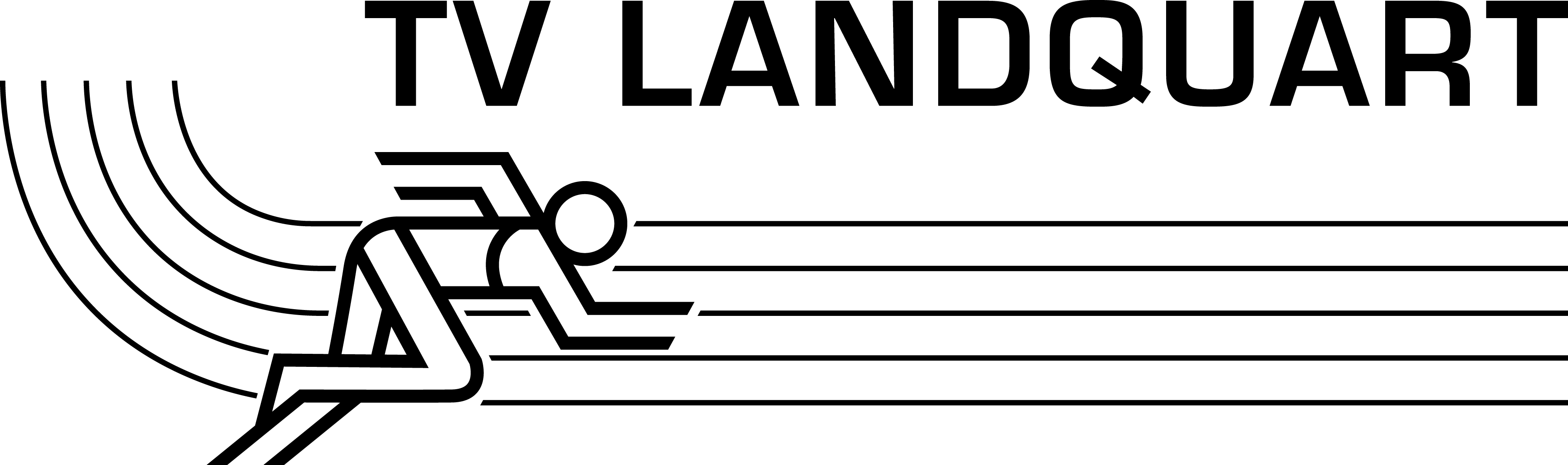 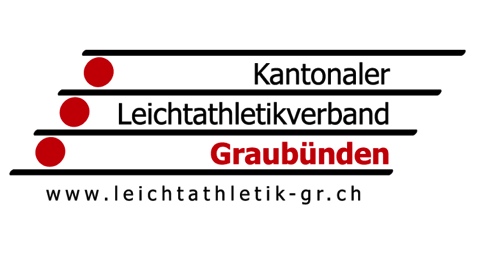 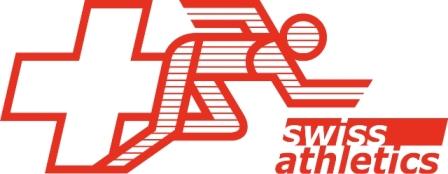 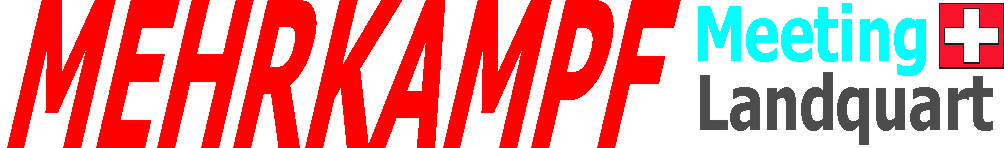 OK Mehrkampf Meeting 2024 Landquartwww.tvlandquart.ch 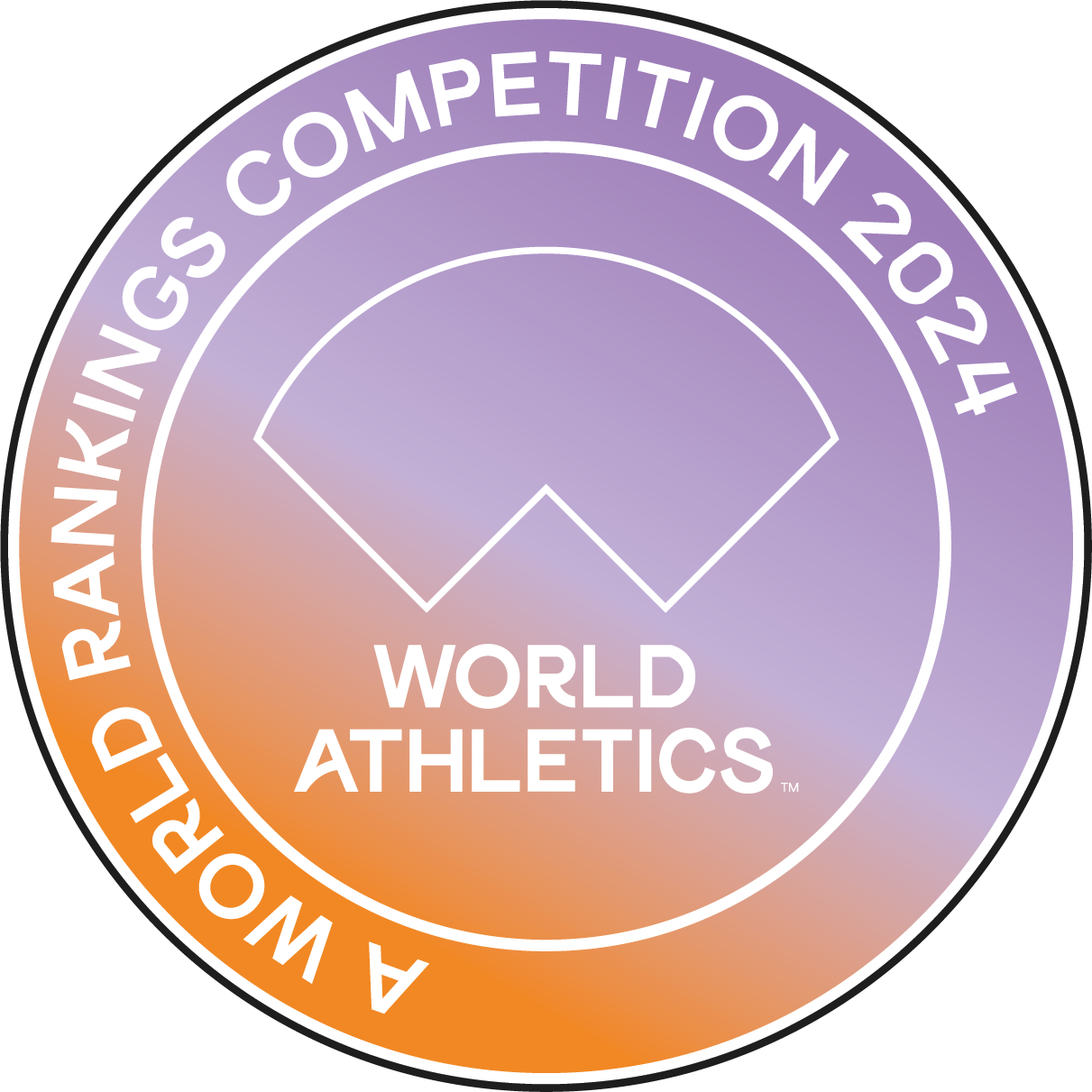 Mehrkampf Meeting 2024 LandquartSamstag,	25. Mai 2024 ab 08.30 UhrSonntag,	26. Mai 2024 ab 08.00 UhrMedien-AkkreditierungBitte nachfolgende Punkte ausfüllenAnmeldeschluss Akkreditierung: 20. Mai 2024Kontaktperson für weitere Fragen:OK-PräsidentMichael HolzingerPlantahofstrasse 77302 LandquartTelefon: 081 322 42 83E-Mail: michael.holzinger@spin.chMediumNameVornameAdressePLZ/OrtTelefonE-MailFotograf/in Ja         Nein     Bemerkungen